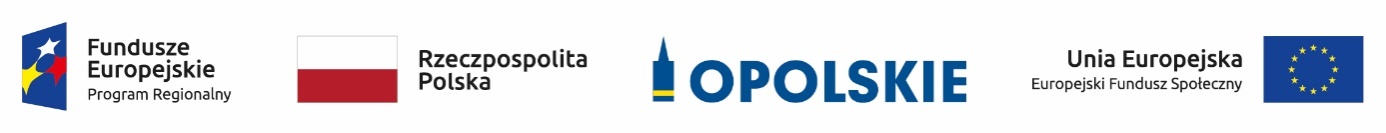 Uchwała nr 6374 /2022Zarządu Województwa Opolskiegoz  dnia 24 stycznia 2022 r.w sprawie przyjęcia Regulaminu organizacji otwartych konkursów ofert na realizację zadań 
w sferze pożytku publicznego w zakresie nabycia i/lub podnoszenia kwalifikacji/kompetencji osób dorosłych w związku z realizacją Europejskiego Budżetu Obywatelskiego, współfinansowanego ze środków Europejskiego Funduszu Społecznego.Na podstawie art. 41 ust 1 ustawy z dnia 5 czerwca 1998 r. o samorządzie województwa 
(t.j. Dz.U. z 2020 r., poz.1668 z późn.zm.) Zarząd Województwa Opolskiego,uchwala co następuje:§ 1Przyjmuje się Regulamin organizacji otwartych konkursów ofert na realizację zadań w sferze pożytku publicznego w zakresie nabycia i/lub podnoszenia kwalifikacji/kompetencji osób dorosłych w związku z realizacją Europejskiego Budżetu Obywatelskiego, współfinansowanego ze środków Europejskiego Funduszu Społecznego, stanowiący załącznik do niniejszej uchwały.§ 2Wykonanie uchwały powierza się Dyrektorowi Biura Dialogu i Partnerstwa Obywatelskiego Urzędu Marszałkowskiego Województwa Opolskiego.§ 3Uchwała wchodzi w życie z dniem podjęcia.Andrzej Buła 			………………………….Zuzanna Donath-Kasiura		…………………………..Zbigniew Kubalańca 		…………………………..Szymon Ogłaza 			…………………………..Antoni Konopka 			…………………………..UZASADNIENIEdo projektu uchwały w sprawie przyjęcia Regulaminu organizacji otwartych konkursów ofert na realizację zadań w sferze pożytku publicznego w zakresie nabycia i/lub podnoszenia kwalifikacji/kompetencji osób dorosłych w związku z realizacją Europejskiego Budżetu Obywatelskiego, współfinansowanego ze środków Europejskiego Funduszu Społecznego.Zgodnie z art. 11 ust. 2 i art. 13 ustawy z dnia 24 kwietnia 2003 r. o działalności pożytku publicznego i o wolontariacie (t.j. Dz.U. z 2020 r. poz. 1057 z późn.zm.) organy administracji publicznej mają możliwość powierzenia realizacji zadań publicznych w sferze pożytku publicznego. Europejski Budżet Obywatelski to projekt realizowany przez Województwo Opolskie, współfinansowany ze środków Europejskiego Funduszu Społecznego. To projekt kładący nacisk na zaangażowanie organizacji pozarządowych i podmiotów określonych w art. 3 ust. 3 ustawy                        o działalności pożytku publicznego i o wolontariacie z województwa opolskiego, działających na rzecz społeczności. Jednym z głównych zadań w projekcie jest „Realizacja działań na rzecz kształcenia ustawicznego, w tym przeprowadzenie otwartych konkursów ofert, koordynacja oraz kontrola udzielonego wsparcia”. W związku z podjętą decyzją o rozpoczęciu kolejnej edycji Otwartego konkursu ofert w ramach Europejskiego Budżetu Obywatelskiego niezbędne jest podjęcie uchwały o przyjęciu Regulaminu organizacji otwartych konkursów ofert na realizację zadań w sferze pożytku publicznego w zakresie nabycia i/lub podnoszenia kwalifikacji/kompetencji osób dorosłych w związku z realizacją Europejskiego Budżetu Obywatelskiego, współfinansowanego ze środków Europejskiego Funduszu Społecznego.  Zaproponowany w obecnym brzmieniu Regulamin został opracowany w oparciu o znowelizowane przez Zarząd Województwa Opolskiego Zasady udzielania wsparcia dla działania 9.4 - Wsparcie kształcenia ustawicznego w ramach Europejskiego Budżetu Obywatelskiego RPO WO 2014-2020 (uchwała nr 6188/2021 Zarządu Województwa Opolskiego z dnia 20 grudnia 2021 r.  w sprawie zmiany uchwały nr 3242/2020 Zarządu Województwa Opolskiego z dnia 24 sierpnia 2020 r. w sprawie przyjęcia dokumentu pn. Zasady udzielania wsparcia dla działania 9.4 - Wsparcie kształcenia ustawicznego w ramach Europejskiego Budżetu Obywatelskiego RPO WO 2014-2020 z późn. zm.) Przyjęcie nowego Regulaminu wynika z potrzeby doszczegółowienia zasad i kryteriów procedury organizacji otwartych konkursów ofert w zakresie Europejskiego Budżetu Obywatelskiego w oparciu o zaktualizowane zasady 9.4 oraz dostosowanie jego zapisów do obowiązującej w Urzędzie procedury organizacji otwartych konkursów ofert na realizację zadań publicznych.Mając powyższe na uwadze, podjęcie niniejszej uchwały jest zasadne.